 VCE ACCELERATION APPLICATION FORM 2021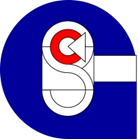 To apply for VCE Acceleration (studying a Year 11 subject while in Year 10) please complete the following application form after reading the GSC Year 11 & 12 Handbook, which lists all available VCE studies, and outlines expectations of students undertaking these studies. This form must be returned to the front office, or Senior School Office by Friday August 14th, 4pmCollege report of recommendation (to be completed by school only)                                    Application for VCE accessName:HG: VCE Acceleration subject: _______________________________________Student Statement:Please explain why you wish to undertake the above subject and what topics you will be learning about in your VCE subject. Outline the strategies you will use to be successful in this subject. (If you run out of space please staple statement to this document)____________________________________________________________________________________________________________________________________________________________________________________________________________________________________________________________________________________________________________________________________________________________________________________________________________________________________________________________________________________________________________________________________________________________________________________________________________________________________________________________________________________________________________________________________________________________________________________________________________________________________________________________________________________________________________________________________________________________________________________________________________________________________________________________________________________________________________________________________________________________________________________________________________________________________________________________________________________________________________________________________I have attached a copy of my end of semester report. (This will be used in support of your application for VCE Acceleration and determine your eligibility. Copies of your report can be printed from xuno. PLEASE NOTE: this must be attached for your application to be considered.Additional Requirements:Some faculties have extra requirements. Please check the faculty of the subject you are applying for in the table on the following page, and ensure you provide the required information. Student Signature:                                                                                                            Date:Parent Signature:                                                                                                              Date:Year 9 Teacher to completeYear 9 Teacher name: _____________________________________Subject: _____________________________________Statement of support:Are you endorsing the above student for VCE access?                            Yes             NoSignature:                                                                                                               Date:Curriculum Area Leader EndorsementCAL name:Are you endorsing the above student for VCE access?                            Yes             NoSignature:                                                                                                               Date:Successful  OR   Unsuccessful  Student informed of outcome by: ________________________________Date:_______________________________